Wildcard application form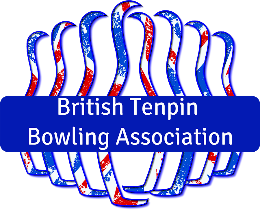 Hello all,Following the unfortunate cancellation of the 2023 Adult Team England trials it was stated that a wildcard application would be available for all entrants and any other athlete looking to apply for a place on the Team England squad. We have some key information for athletes to consider below followed by the application itself:The wildcard application window for the 2023 Adults Qualification Process will be from 1st October 2023 until the end of day on the 31st October 2023. All applications will be considered by the Team England Selection committee and applicants will be notified of the outcome of their Wildcard application by the 1st December 2023. Please send your wildcard applications to teamengland@btba.org.uk. All successful applicants will be asked for a one-off contribution of £150 and will be in the squad until 31st December 2024.Events in the next yearOnce in the squad, athletes will be considered for the following events. As well as the Championship events all squad members will be invited to 4 full squad training sessions.Please note that not all squad athletes may be chosen for an event, and some may be chosen for multiple events.Wildcard applicationIntroductionMotivationSkills and AbilitiesCurrent FormAchievementsExperienceTraining and PreparationWildcard RequestSupporting DocumentsPlease attach any relevant documents, such as videos of your performance, recommendations letters, etc that you feel will support your application along with this application to an email to teamengland@btba.org.uk. Good luck with your wildcard application, we look forward to receiving it!Yours in BowlingThe Team England CommitteeDatesEventLocationParticipants5th – 16th June 2024European Women ChampionshipsWittelsheim, France6 female athletes12th – 15th September 2024Adult Triple CrownBelfast, Northern Ireland6 female athletes and 6 male athletes21st – 28th October 2024European Championship of ChampionsBratislava, Slovakia1 female athlete and 1 male athleteFull name:Please include any other names you are known by (maiden names, etc)BTBA Number: Explain why you want to be a member of the Team England squad. Highlight your passion for the sport along with your short-term and long-term aspirations.List what you feel is you top 5 strengths that you’ll be bringing to the Squad should your application be successful1.2.3.4.5.List your top 2 development areas in your game1.2.List the tournaments you’ve entered this year along with the resultsHighlight your past achievements, including notable wins, records, or exceptional performances.What bowling experience have you had and what level of events have you played or represented at?What have you not experienced and what would it mean to you/ how would it shape your development?Describe your training regime and how you have been preparing to compete at an international level. Mention any coaches or mentors who have helped you.Explain why you believe you deserve this opportunity. What would it mean to you to be a member of the Team England Squad?